INFORMACJA Z  OTWARCIA OFERTZamawiający informuje, że w postępowaniu IZRK.271.9.2024 na Odbiór, transport 
i zagospodarowanie odpadów komunalnych z Punktu Selektywnego Zbierania Odpadów Komunalnych położonego w Guzowie przy ul. Fabrycznej 2 złożone zostały nw. oferty: Kwota brutto, jaką Zamawiający zamierza przeznaczyć na sfinansowanie zamówienia wynosi 423 000,00 zł.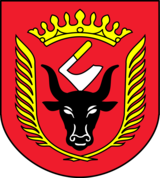 GMINA WISKITKIWiskitki, dnia 23 maja 2024 r.IZRK.271.9.2024Lp.Nazwa (firma) Wykonawcy i adres siedziby WykonawcyCena wykonania zamówienia60%Zapewnienie o osiągnięciu odpowiedniego poziomu przygotowania do ponownego użycia i recyklingu odpadów komunalnych20%Termin płatności20%1.PreZero Service Centrum Sp. z o.o., 
ul. Łąkoszyńska 12799-300 Kutno214 722,36 złZłożono oświadczenie o zapewnieniu – 20 pkt.30 dni – 20 pkt.2.AVIO-STAR Grażyna Domańskaul. Płytowa 103-046 Warszawa231 260,40 złZłożono oświadczenie o zapewnieniu – 20 pkt.30 dni – 20 pkt.